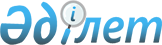 "2015-2017 жылдарға арналған Глубокое ауданының бюджеті туралы" 2014 жылғы 23 желтоқсандағы № 32/2-V Глубокое аудандық мәслихатының шешіміне өзгерістер енгізу туралы
					
			Күшін жойған
			
			
		
					Шығыс Қазақстан облысы Глубокое аудандық мәслихатының 2015 жылғы 10 сәуірдегі № 35/2-V шешімі. Шығыс Қазақстан облысының Әділет департаментінде 2015 жылғы 15 сәуірде № 3883 болып тіркелді. Күші жойылды - Шығыс Қазақстан облысы Глубокое аудандық мәслихатының 2015 жылғы 23 желтоқсандағы N 41/2-V шешімімен      Ескерту. Күші жойылды - Шығыс Қазақстан облысы Глубокое аудандық мәслихатының 23.12.2015 N 41/2-V шешімімен (01.01.2016 бастап қолданысқа енгізіледі).

       РҚАО-ның ескертпесі.

      Құжаттың мәтінінде түпнұсқаның пунктуациясы мен орфографиясы сақталған.

      2008 жылғы 4 желтоқсандағы Қазақстан Республикасы Бюджеттік кодексінің 106, 109-баптарына, "Қазақстан Республикасындағы жергілікті мемлекеттік басқару және өзін-өзі басқару туралы" 2001 жылғы 23 қаңтардағы Қазақстан Республикасы Заңының 6 - бабы 1 - тармағының 1) - тармақшасына, "2015-2017 жылдарға арналған облыстық бюджет туралы" 2014 жылғы 10 желтоқсандағы № 24/289-V Шығыс Қазақстан облыстық мәслихатының шешіміне өзгерістер мен толықтырулар енгізу туралы" 2015 жылғы 27 наурыздағы № 26/317-V Шығыс Қазақстан облыстық мәслихатының шешіміне сәйкес (нормативтік құқықтық актілерді мемлекеттік тіркеу Тізілімінде № 3808 болып тіркелген), Глубокое аудандық мәслихаты ШЕШТІ:

      1. "2015-2017 жылдарға арналған Глубокое ауданының бюджеті туралы" 2014 жылғы 23 желтоқсандағы № 32/2-V Глубокое аудандық мәслихатының шешіміне (нормативтік құқықтық актілерді мемлекеттік тіркеу Тізілімінде № 3624 болып тіркелген, 2015 жылғы 20 қаңтардағы "Ақ бұлақ", "Огни Прииртышья" газеттерінде жарияланған) мынадай өзгерістер енгізілсін:

       1-тармақ 1), 2) - тармақшалар жаңа редакцияда жазылсын:

      "1) кірістер – 5122042 мың теңге, оның ішінде:

      салықтық түсімдер - 1635428 мың теңге;

      салықтық емес түсімдер – 2522 мың теңге;

      негізгі капиталды сатудан түсетін түсімдер – 46088 мың теңге;

      трансферттердің түсімдері – 3438004 мың теңге;

      2) шығындар – 5167061,2 мың теңге;";

       6-тармақ жаңа редакцияда жазылсын:

      "6. Аудандық бюджетте республикалық бюджеттен нысаналы трансферттер 1560747 мың теңге сомасында ескерілсін.";

       8-тармақ жаңа редакцияда жазылсын:

      "8. Жалпы орта білім беруді жан басына шаққандағы қаржыландыруды сынақтан өткізуді жүргізу үшін білім берудің мемлекеттік білім беру стандарттарына сәйкес, орта білім беру ұйымдарында білім беру процесін іске асыруға көзделген шығындарды өткізуге байланысты, жоғары тұрған бюджетке аудандық бюджетте трансферттердің қайтарымы 17085 мың теңге сомасында көзделсін.";

      осы шешімнің 1, 2 қосымшаларына сәйкес 1, 5 қосымшалар жаңа редакцияда жазылсын.

      2. Осы шешім 2015 жылдың 1 қаңтарынан бастап қолданысқа енгізіледі. 

 Глубокое ауданының 2015 жылға арналған бюджеті Кенттер мен ауылдық округтер әкімдерінің бағдарламалар бойынша шығындары      Кестенің жалғасы:


					© 2012. Қазақстан Республикасы Әділет министрлігінің «Қазақстан Республикасының Заңнама және құқықтық ақпарат институты» ШЖҚ РМК
				
      Сессия төрағасы

Р. Жансаитов

      Глубокое аудандық

      мәслихатының хатшысы

А. Баймульдинов
Глубокое аудандық
мәслихатының
2015 жылғы 10 сәуірдегі
№ 35/2-V шешіміне 1 қосымшаГлубокое аудандық
мәслихатының
2014 жылғы 23 желтоқсандағы
№ 32/2-V шешіміне 1 қосымшаСанаты

Санаты

Санаты

Санаты

Сомасы,

мың теңге

Сыныбы

Сыныбы

Сыныбы

Сомасы,

мың теңге

Ішкі сыныбы

Ішкі сыныбы

Сомасы,

мың теңге

Атауы

Сомасы,

мың теңге

1

2

3

4

5

I. Кірістер

5122042

Меншікті кірістер

1684038

1

Салықтық түсімдер

1635428

01

Табыс салығы

648854

2

Жеке табыс салығы

648854

03

Әлеуметтiк салық

455367

1

Әлеуметтік салық

455367

04

Меншiкке салынатын салықтар

460171

1

Мүлiкке салынатын салықтар

308569

3

Жер салығы

25315

4

Көлiк құралдарына салынатын салық

121287

5

Бірыңғай жер салығы

5000

05

Тауарларға, жұмыстарға және қызметтерге салынатын iшкi салықтар

58341

2

Акциздер

5910

3

Табиғи және басқа да ресурстарды пайдаланғаны үшiн түсетiн түсiмдер

19846

4

Кәсiпкерлiк және кәсiби қызметтi жүргiзгенi үшiн алынатын алымдар

32515

5

Ойын бизнесіне салық

70

08

Заңдық маңызы бар әрекеттерді жасағаны және (немесе) оған уәкілеттігі бар мемлекеттік органдар немесе лауазымды адамдар құжаттар бергені үшін алынатын міндетті төлемдер

12695

1

Мемлекеттік баж

12695

2

Салықтық емес түсiмдер

2522

01

Мемлекеттік меншіктен түсетін кірістер

85

1

Мемлекеттік кәсіпорындардың таза кірісі бөлігінің түсімдері

15

7

Мемлекеттік бюджеттен берілген кредиттер бойынша сыйақылар

20

9

Мемлекеттік меншіктен түсетін басқа да кірістер

50

02

Мемлекеттік бюджеттен қаржыландырылатын мемлекеттік мекемелердің тауарларды (жұмыстарды, қызметтерді) өткізуінен түсетін түсімдер

47

1

Мемлекеттік бюджеттен қаржыландырылатын мемлекеттік мекемелердің тауарларды (жұмыстарды, қызметтерді) өткізуінен түсетін түсімдер

47

04

Мемлекеттік бюджеттен қаржыландырылатын, сондай-ақ Қазақстан Республикасы Ұлттық Банкінің бюджетінен (шығыстар сметасынан) ұсталатын және қаржыландырылатын мемлекеттік мекемелер салатын айыппұлдар, өсімпұлдар, санкциялар, өндіріп алулар

90

1

Мұнай секторы ұйымдарынан түсетін түсімдерді қоспағанда, мемлекеттік бюджеттен қаржыландырылатын, сондай-ақ Қазақстан Республикасы Ұлттық Банкінің бюджетінен (шығыстар сметасынан) ұсталатын және қаржыландырылатын мемлекеттік мекемелер салатын айыппұлдар, өсімпұлдар, санкциялар, өндіріп алулар

90

06

Басқа да салықтық емес түсiмдер

2300

1

Басқа да салықтық емес түсiмдер

2300

3

Негізгі капиталды сатудан түсетін түсімдер

46088

03

Жердi және материалдық емес активтердi сату

46088

1

Жерді сату

45433

2

Материалдық емес активтерді сату 

655

4

Трансферттердің түсімдері

3438004

02

Мемлекеттiк басқарудың жоғары тұрған органдарынан түсетiн трансферттер

3438004

2

Облыстық бюджеттен түсетiн трансферттер

3438004

Функционалдық топ

Функционалдық топ

Функционалдық топ

Функционалдық топ

Функционалдық топ

Сомасы,

мың теңге

Функционалдық кіші топ

Функционалдық кіші топ

Функционалдық кіші топ

Функционалдық кіші топ

Сомасы,

мың теңге

Бағдарлама әкімшісі

Бағдарлама әкімшісі

Бағдарлама әкімшісі

Сомасы,

мың теңге

Бағдарлама

Бағдарлама

Сомасы,

мың теңге

Атауы

Сомасы,

мың теңге

1

2

3

4

5

6

II. Шығындар

5167061,2

01

Жалпы сипаттағы мемлекеттiк қызметтер 

389124,5

1

Мемлекеттiк басқарудың жалпы функцияларын орындайтын өкiлдi, атқарушы және басқа органдар

326039,6

112

Аудан (облыстық маңызы бар қала) мәслихатының аппараты

14797

001

Аудан (облыстық маңызы бар қала) мәслихатының қызметін қамтамасыз ету жөніндегі қызметтер

14797

122

Аудан (облыстық маңызы бар қала) әкімінің аппараты

81556,9

001

Аудан (облыстық маңызы бар қала) әкімінің қызметін қамтамасыз ету жөніндегі қызметтер

81556,9

123

Қаладағы аудан, аудандық маңызы бар қала, кент, ауыл, ауылдық округ әкімінің аппараты

229685,7

001

Қаладағы аудан, аудандық маңызы бар қала, кент, ауыл, ауылдық округ әкімінің қызметін қамтамасыз ету жөніндегі қызметтер

229685,7

2

Қаржылық қызмет

19929,9

452

Ауданның (облыстық маңызы бар қаланың) қаржы бөлімі

19929,9

001

Ауданның (облыстық маңызы бар қаланың) бюджетін орындау және коммуналдық меншігін басқару саласындағы мемлекеттік саясатты іске асыру жөніндегі қызметтер

16540,7

003

Салық салу мақсатында мүлікті бағалауды жүргізу

2974,2

010

Жекешелендіру, коммуналдық меншікті басқару, жекешелендіруден кейінгі қызмет және осыған байланысты дауларды реттеу 

415

5

Жоспарлау және статистикалық қызмет

18739,7

453

Ауданның (облыстық маңызы бар қаланың) экономика және бюджеттік жоспарлау бөлімі

18739,7

001

Экономикалық саясатты, мемлекеттік жоспарлау жүйесін қалыптастыру және дамыту саласындағы мемлекеттік саясатты іске асыру жөніндегі қызметтер

18739,7

9

Жалпы сипаттағы өзге де мемлекеттiк қызметтер

24415,3

458

Ауданның (облыстық маңызы бар қаланың) тұрғын үй-коммуналдық шаруашылығы, жолаушылар көлігі және автомобиль жолдары бөлімі

15489,3

001

Жергілікті деңгейде тұрғын үй-коммуналдық шаруашылығы, жолаушылар көлігі және автомобиль жолдары саласындағы мемлекеттік саясатты іске асыру жөніндегі қызметтер

15489,3

493

Ауданның (облыстық маңызы бар қаланың) кәсіпкерлік, өнеркәсіп және туризм бөлімі

8926

001

Жергілікті деңгейде кәсіпкерлікті, өнеркәсіпті және туризмді дамыту саласындағы мемлекеттік саясатты іске асыру жөніндегі қызметтер

7926

003

Мемлекеттік органның күрделі шығыстары

1000

02

Қорғаныс

13093

1

Әскери мұқтаждар

7307

122

Аудан (облыстық маңызы бар қала) әкімінің аппараты

7307

005

Жалпыға бірдей әскери міндетті атқару шеңберіндегі іс-шаралар

7307

2

Төтенше жағдайлар жөнiндегi жұмыстарды ұйымдастыру

5786

122

Аудан (облыстық маңызы бар қала) әкімінің аппараты

5786

006

Аудан (облыстық маңызы бар қала) ауқымындағы төтенше жағдайлардың алдын алу және оларды жою

5186

007

Аудандық (қалалық) ауқымдағы дала өрттерінің, сондай-ақ мемлекеттік өртке қарсы қызмет органдары құрылмаған елдi мекендерде өрттердің алдын алу және оларды сөндіру жөніндегі іс-шаралар

600

03

Қоғамдық тәртіп, қауіпсіздік, құқықтық, сот, қылмыстық-атқару қызметі

440

9

Қоғамдық тәртіп және қауіпсіздік саласындағы өзге де қызметтер

440

458

Ауданның (облыстық маңызы бар қаланың) тұрғын үй-коммуналдық шаруашылығы, жолаушылар көлігі және автомобиль жолдары бөлімі

440

021

Елдi мекендерде жол қозғалысы қауiпсiздiгін қамтамасыз ету

440

04

Бiлiм беру

2605901,3

1

Мектепке дейiнгi тәрбие және оқыту

263442,7

464

Ауданның (облыстық маңызы бар қаланың) білім бөлімі

263442,7

009

Мектепке дейінгі тәрбие мен оқыту ұйымдарының қызметін қамтамасыз ету

122227,7

040

Мектепке дейінгі білім беру ұйымдарында мемлекеттік білім беру тапсырысын іске асыруға

141215

2

Бастауыш, негізгі орта және жалпы орта білім беру

2292681,6

464

Ауданның (облыстық маңызы бар қаланың) білім бөлімі

2256765,6

003

Жалпы білім беру

2070388,3

006

Балаларға қосымша білім беру 

186377,3

465

Ауданның (облыстық маңызы бар қаланың) дене шынықтыру және спорт бөлімі

35916

017

Балалар мен жасөспірімдерге спорт бойынша қосымша білім беру

35916

9

Бiлiм беру саласындағы өзге де қызметтер

49777

464

Ауданның (облыстық маңызы бар қаланың) білім бөлімі

49777

001

Жергілікті деңгейде білім беру саласындағы мемлекеттік саясатты іске асыру жөніндегі қызметтер

9231

005

Ауданның (облыстық маңызы бар қаланың) мемлекеттік білім беру мекемелер үшін оқулықтар мен оқу-әдiстемелiк кешендерді сатып алу және жеткізу

9600

007

Аудандық (қалалық) ауқымдағы мектеп олимпиадаларын және мектептен тыс іс-шараларды өткiзу

920

015

Жетім баланы (жетім балаларды) және ата-аналарының қамқорынсыз қалған баланы (балаларды) күтіп-ұстауға қамқоршыларға (қорғаншыларға) ай сайынғы ақшалай қаражат төлемі

25287

022

Жетім баланы (жетім балаларды) және ата-анасының қамқорлығынсыз қалған баланы (балаларды) асырап алғаны үшін Қазақстан азаматтарына біржолғы ақша қаражатын төлеуге арналған төлемдер

1789

067

Ведомстволық бағыныстағы мемлекеттік мекемелерінің және ұйымдарының күрделі шығыстары

2950

06

Әлеуметтiк көмек және әлеуметтiк қамсыздандыру

260904,5

2

Әлеуметтiк көмек

209667

451

Ауданның (облыстық маңызы бар қаланың) жұмыспен қамту және әлеуметтік бағдарламалар бөлімі

209667

002

Жұмыспен қамту бағдарламасы

53232

004

Ауылдық жерлерде тұратын денсаулық сақтау, білім беру, әлеуметтік қамтамасыз ету, мәдениет, спорт және ветеринар мамандарына отын сатып алуға Қазақстан Республикасының заңнамасына сәйкес әлеуметтік көмек көрсету

22631

005

Мемлекеттік атаулы әлеуметтік көмек 

1239

006

Тұрғын үйге көмек көрсету

500

007

Жергілікті өкілетті органдардың шешімі бойынша мұқтаж азаматтардың жекелеген топтарына әлеуметтік көмек

27756

010

Үйден тәрбиеленіп оқытылатын мүгедек балаларды материалдық қамтамасыз ету

3116

014

Мұқтаж азаматтарға үйде әлеуметтiк көмек көрсету

45343

016

18 жасқа дейінгі балаларға мемлекеттік жәрдемақылар

956

017

Мүгедектерді оңалту жеке бағдарламасына сәйкес, мұқтаж мүгедектерді міндетті гигиеналық құралдармен және ымдау тілі мамандарының қызмет көрсетуін, жеке көмекшілермен қамтамасыз ету 

2404

052

Ұлы Отан соғысындағы Жеңістің жетпіс жылдығына арналған іс-шараларды өткізу

52490

9

Әлеуметтiк көмек және әлеуметтiк қамтамасыз ету салаларындағы өзге де қызметтер

51237,5

451

Ауданның (облыстық маңызы бар қаланың) жұмыспен қамту және әлеуметтік бағдарламалар бөлімі

51237,5

001

Жергілікті деңгейде халық үшін әлеуметтік бағдарламаларды жұмыспен қамтуды қамтамасыз етуді іске асыру саласындағы мемлекеттік саясатты іске асыру жөніндегі қызметтер 

28692,5

011

Жәрдемақыларды және басқа да әлеуметтік төлемдерді есептеу, төлеу мен жеткізу бойынша қызметтерге ақы төлеу

1485

025

Өрлеу жобасы бойынша келісілген қаржылай көмекті енгізу

11627

050

Мүгедектердің құқықтарын қамтамасыз ету және өмір сүру сапасын жақсарту жөніндегі іс-шаралар жоспарын іске асыру

9433

07

Тұрғын үй-коммуналдық шаруашылық

1404549

1

Тұрғын үй шаруашылығы

219538

455

Ауданның (облыстық маңызы бар қаланың) мәдениет және тілдерді дамыту бөлімі

5753

024

Жұмыспен қамту 2020 жол картасы бойынша қалаларды және ауылдық елді мекендерді дамыту шеңберінде объектілерді жөндеу

5753

458

Ауданның (облыстық маңызы бар қаланың) тұрғын үй-коммуналдық шаруашылығы, жолаушылар көлігі және автомобиль жолдары бөлімі

94

031

Кондоминиум объектілеріне техникалық паспорттар дайындау

94

472

Ауданның (облыстық маңызы бар қаланың) құрылыс, сәулет және қала құрылысы бөлімі

213691

003

Коммуналдық тұрғын үй қорының тұрғын үйін жобалау және (немесе) салу, реконструкциялау

210278

004

Инженерлік-коммуникациялық инфрақұрылымды жобалау, дамыту және (немесе) жайластыру

3413

2

Коммуналдық шаруашылық

1155846

458

Ауданның (облыстық маңызы бар қаланың) тұрғын үй-коммуналдық шаруашылығы, жолаушылар көлігі және автомобиль жолдары бөлімі

8940

012

Сумен жабдықтау және су бұру жүйесін дамыту

8940

472

Ауданның (облыстық маңызы бар қаланың) құрылыс, сәулет және қала құрылысы бөлімі

1146906

058

Елді мекендердегі сумен жабдықтау және су бұру жүйелерін дамыту

1146906

3

Елді-мекендерді абаттандыру

29165

123

Қаладағы аудан, аудандық маңызы бар қала, кент, ауыл, ауылдық округ әкімінің аппараты

26422

008

Елді мекендердегі көшелерді жарықтандыру

14941

009

Елді мекендердің санитариясын қамтамасыз ету

10381

010

Жерлеу орындарын ұстау және туыстары жоқ адамдарды жерлеу

1100

458

Ауданның (облыстық маңызы бар қаланың) тұрғын үй-коммуналдық шаруашылығы, жолаушылар көлігі және автомобиль жолдары бөлімі

2743

015

Елдi мекендердегі көшелердi жарықтандыру

2220

016

Елдi мекендердiң санитариясын қамтамасыз ету

523

08

Мәдениет, спорт, туризм және ақпараттық кеңістiк

232027,4

1

Мәдениет саласындағы қызмет

104494,3

455

Ауданның (облыстық маңызы бар қаланың) мәдениет және тілдерді дамыту бөлімі

104494,3

003

Мәдени-демалыс жұмысын қолдау

104494,3

2

Спорт

23959

465

Ауданның (облыстық маңызы бар қаланың) дене шынықтыру және спорт бөлімі

21559

001

Жергілікті деңгейде дене шынықтыру және спорт саласындағы мемлекеттік саясатты іске асыру жөніндегі қызметтер

9508

006

Аудандық (облыстық маңызы бар қалалық) деңгейде спорттық жарыстар өткiзу

1211

007

Әртүрлi спорт түрлерi бойынша аудан (облыстық маңызы бар қала) құрама командаларының мүшелерiн дайындау және олардың облыстық спорт жарыстарына қатысуы

10161

032

Ведомстволық бағыныстағы мемлекеттік мекемелерінің және ұйымдарының күрделі шығыстары

679

472

Ауданның (облыстық маңызы бар қаланың) құрылыс, сәулет және қала құрылысы бөлімі

2400

008

Спорт объектілерін дамыту

2400

3

Ақпараттық кеңiстiк

66357,4

455

Ауданның (облыстық маңызы бар қаланың) мәдениет және тілдерді дамыту бөлімі

51357,4

006

Аудандық (қалалық) кiтапханалардың жұмыс iстеуi

44502,4

007

Мемлекеттiк тiлдi және Қазақстан халқының басқа да тiлдерін дамыту

6855

456

Ауданның (облыстық маңызы бар қаланың) ішкі саясат бөлімі

15000

002

Мемлекеттік ақпараттық саясат жүргізу жөніндегі қызметтер

15000

9

Мәдениет, спорт, туризм және ақпараттық кеңiстiктi ұйымдастыру жөнiндегi өзге де қызметтер

37216,7

455

Ауданның (облыстық маңызы бар қаланың) мәдениет және тілдерді дамыту бөлімі

11794,9

001

Жергілікті деңгейде тілдерді және мәдениетті дамыту саласындағы мемлекеттік саясатты іске асыру жөніндегі қызметтер

7994,9

032

Ведомстволық бағыныстағы мемлекеттік мекемелерінің және ұйымдарының күрделі шығыстары

3800

456

Ауданның (облыстық маңызы бар қаланың) ішкі саясат бөлімі

25421,8

001

Жергілікті деңгейде ақпарат, мемлекеттілікті нығайту және азаматтардың әлеуметтік сенімділігін қалыптастыру саласында мемлекеттік саясатты іске асыру жөніндегі қызметтер

19978,8

003

Жастар саясаты саласында іс-шараларды іске асыру

5443

10

Ауыл, су, орман, балық шаруашылығы, ерекше қорғалатын табиғи аумақтар, қоршаған ортаны және жануарлар дүниесін қорғау, жер қатынастары

84139,7

1

Ауыл шаруашылығы

47723

453

Ауданның (облыстық маңызы бар қаланың) экономика және бюджеттік жоспарлау бөлімі

13579

099

Мамандардың әлеуметтік көмек көрсетуі жөніндегі шараларды іске асыру

13579

474

Ауданның (облыстық маңызы бар қаланың) ауыл шаруашылығы және ветеринария бөлімі

34144

001

Жергілікті деңгейде ауыл шаруашылығы және ветеринария саласындағы мемлекеттік саясатты іске асыру жөніндегі қызметтер

24986

003

Мемлекеттік органның күрделі шығыстары

60

007

Қаңғыбас иттер мен мысықтарды аулауды және жоюды ұйымдастыру

1800

008

Алып қойылатын және жойылатын ауру жануарлардың, жануарлардан алынатын өнімдер мен шикізаттың құнын иелеріне өтеу

54

011

Жануарлардың энзоотиялық аурулары бойынша ветеринариялық іс-шараларды жүргізу

5944

012

Ауыл шаруашылығы жануарларын сәйкестендіру жөніндегі іс-шараларды өткізу

1300

6

Жер қатынастары

15023,7

463

Ауданның (облыстық маңызы бар қаланың) жер қатынастары бөлімі

15023,7

001

Аудан (облыстық маңызы бар қала) аумағында жер қатынастарын реттеу саласындағы мемлекеттік саясатты іске асыру жөніндегі қызметтер

15023,7

9

Ауыл, су, орман, балық шаруашылығы, қоршаған ортаны қорғау және жер қатынастары саласындағы басқа да қызметтер

21393

474

Ауданның (облыстық маңызы бар қаланың) ауыл шаруашылығы және ветеринария бөлімі

21393

013

Эпизоотияға қарсы іс-шаралар жүргізу

21393

11

Өнеркәсіп, сәулет, қала құрылысы және құрылыс қызметі

10448,8

2

Сәулет, қала құрылысы және құрылыс қызметі

10448,8

472

Ауданның (облыстық маңызы бар қаланың) құрылыс, сәулет және қала құрылысы бөлімі

10448,8

001

Жергілікті деңгейде құрылыс, сәулет және қала құрылысы саласындағы мемлекеттік саясатты іске асыру жөніндегі қызметтер

10448,8

12

Көлiк және коммуникация

79573

1

Автомобиль көлiгi

78003

123

Қаладағы аудан, аудандық маңызы бар қала, кент, ауыл, ауылдық округ әкімінің аппараты

13003

013

Аудандық маңызы бар қалаларда, кенттерде, ауылдарда, ауылдық округтерде автомобиль жолдарының жұмыс істеуін қамтамасыз ету

13003

458

Ауданның (облыстық маңызы бар қаланың) тұрғын үй-коммуналдық шаруашылығы, жолаушылар көлігі және автомобиль жолдары бөлімі

65000

023

Автомобиль жолдарының жұмыс істеуін қамтамасыз ету

65000

9

Көлiк және коммуникациялар саласындағы басқа да қызметтер

1570

458

Ауданның (облыстық маңызы бар қаланың) тұрғын үй-коммуналдық шаруашылығы, жолаушылар көлігі және автомобиль жолдары бөлімі

1570

037

Әлеуметтік маңызы бар қалалық (ауылдық), қала маңындағы және ауданішілік қатынастар бойынша жолаушылар тасымалдарын субсидиялау

1570

13

Басқалар

66384

9

Басқалар

66384

123

Қаладағы аудан, аудандық маңызы бар қала, кент, ауыл, ауылдық округ әкімінің аппараты

62184

040

"Өңірлерді дамыту" Бағдарламасы шеңберінде өңірлерді экономикалық дамытуға жәрдемдесу бойынша шараларды іске асыру

62184

452

Ауданның (облыстық маңызы бар қаланың) қаржы бөлімі

4200

012

Ауданның (облыстық маңызы бар қаланың) жергілікті атқарушы органының резерві 

4200

14

Борышқа қызмет көрсету

20

1

Борышқа қызмет көрсету

20

452

Ауданның (облыстық маңызы бар қаланың) қаржы бөлімі

20

013

Жергілікті атқарушы органдардың облыстық бюджеттен қарыздар бойынша сыйақылар мен өзге де төлемдерді төлеу бойынша борышына қызмет көрсету

20

15

Трансферттер

20456

1

Трансферттер

20456

452

Ауданның (облыстық маңызы бар қаланың) қаржы бөлімі

20456

006

Пайдаланылмаған (толық пайдаланылмаған) нысаналы трансферттерді қайтару

3371

024

Мемлекеттік органдардың функцияларын мемлекеттік басқарудың төмен тұрған деңгейлерінен жоғарғы деңгейлерге беруге байланысты жоғары тұрған бюджеттерге берілетін ағымдағы нысаналы трансферттер

17085

III. Таза бюджеттік кредиттеу

65210

Бюджеттік кредиттер

80271

10

Ауыл, су, орман, балық шаруашылығы, ерекше қорғалатын табиғи аумақтар, қоршаған ортаны және жануарлар дүниесін қорғау, жер қатынастары

80271

1

Ауыл шаруашылығы

80271

453

Ауданның (облыстық маңызы бар қаланың) экономика және бюджеттік жоспарлау бөлімі

80271

006

Мамандарды әлеуметтік қолдау шараларын іске асыру үшін бюджеттік кредиттер

80271

Бюджеттік кредиттерді өтеу

15061

5

Бюджеттік кредиттерді өтеу

15061

01

Бюджеттік кредиттерді өтеу

15061

1

Мемлекеттік бюджеттен берілген бюджеттік кредиттерді өтеу

15061

IV. Қаржы активтерімен операциялар бойынша сальдо

0

Қаржы активтерін сатып алу

0

Мемлекеттің қаржы активтерін сатудан түсетін түсімдер

0

V. Бюджет тапшылығы (профициті)

-110229,2

VI .Бюджет тапшылығын қаржыландыру (профицитін пайдалану)

110229,2

Қарыздар түсімі

80271

7

Қарыздар түсімі

80271

01

Мемлекеттік ішкі қарыздар

80271

2

Қарыз алу келісім-шарттары

80271

Қарыздарды өтеу

15061

16

Қарыздарды өтеу

15061

1

Қарыздарды өтеу

15061

452

Ауданның (облыстық маңызы бар қаланың) қаржы бөлімі

15061

008

Жергілікті атқарушы органның жоғары тұрған бюджет алдындағы борышын өтеу

15061

8

Бюджет қаражатының пайдаланылатын қалдықтары

45019,2

01

Бюджет қаражаты қалдықтары

45019,2

1

Бюджет қаражатының бос қалдықтары

45019,2

Глубокое аудандық
мәслихатының
2015 жылғы 10 сәуірдегі
№ 35/2-V шешіміне 2 қосымшаГлубокое аудандық
мәслихатының
2014 жылғы 23 желтоқсандағы
№ 32/2-V шешіміне 5 қосымша№

р/н

Кенттер мен ауылдық округтердің атауы

Қаладағы аудан, аудандық маңызы бар қала, кент, ауыл, ауылдық округ әкімі аппаратының қызметін қамтамасыз ету жөніндегі қызметтерге шығындар

 

Қаладағы аудан, аудандық маңызы бар қала, кент, ауыл, ауылдық округ әкімі аппаратының қызметін қамтамасыз ету жөніндегі қызметтерге шығындар

 

Елді мекендердегі көшелерді жарықтандыруға шығындар

 

Елді мекендердің санитариясын қамтамасыз етуге шығындар

 

№

р/н

Кенттер мен ауылдық округтердің атауы

123001015

бағдарлама

123001011 бағдарлама

123008015 бағдарлама

123009015 бағдарлама

1

"Алтайский кенті әкімінің аппараты" ММ 

8622,2

130

385

2

"Белоусовка кенті әкімінің аппараты" ММ

15680,2

236

1119

1323

3

"Бобровка ауылдық округі әкімінің аппараты" ММ

11736,9

192

733

458

4

"Верхнеберезовский кенті әкімінің аппараты" ММ

11087,7

154

240

529

5

"Веселовка ауылдық округі әкімінің аппараты" ММ 

11006,5

238

294

428

6

"Глубокое кенті әкімінің аппараты" ММ 

44816,2

248

3571

1695

7

"Калинин ауылдық округі әкімінің аппараты" ММ

10822,2

244

520

483

8

"Киров ауылдық округі әкімінің аппараты" ММ 

12925,8

158

780

704

9

"Кожохово ауылдық округі әкімінің аппараты" ММ 

11677,2

130

700

416

10

"Краснояр ауылдық округі әкімінің аппараты" ММ

11808

156

434

380

11

"Куйбышев ауылдық округі әкімінің аппараты" ММ

9613,9

134

219

243

12

"Малоубинка ауылдық округі әкімінің аппараты" ММ

10014,1

130

557

13

"Опытное поле ауылдық округі әкімінің аппараты" ММ 

10825,1

154

1150

447

14

"Секисовка ауылдық округі әкімінің аппараты" ММ

11275,9

174

824

458

15

"Ушаново ауылдық округі әкімінің аппараты" ММ

11677,9

128

200

715

16

"Фрунзе ауылдық округі әкімінің аппараты" ММ

11053

142

654

640

17

"Черемшанка ауылдық округі әкімінің аппараты" ММ

12154,9

140

3503

520

Б А Р Л Ы Ғ Ы

Б А Р Л Ы Ғ Ы

226797,7

2888

14941

10381

№

р/н

Кенттер мен ауылдық округтердің атауы

Жерлеу орындарын ұстау және туыстары жоқ адамдарды жерлеуге шығындар

Аудандық маңызы бар қалаларда, кенттерде, ауылдарда, ауылдық округтерде автомобиль жолдарының жұмыс істеуін қамтамасыз етуге шығындар

"Өңірлерді дамыту" Бағдарламасы шеңберінде өңірлерді экономикалық дамытуға жәрдемдесу бойынша шараларды іске асыруға шығындар

№

р/н

Кенттер мен ауылдық округтердің атауы

123010015 бағдарлама

123013

бағдарлама

123040

бағдарлама

1

"Алтайский кенті әкімінің аппараты" ММ 

483

2

"Белоусовка кенті әкімінің аппараты" ММ

1167

3

"Бобровка ауылдық округі әкімінің аппараты" ММ

460

2688

4

"Верхнеберезовский кенті әкімінің аппараты" ММ

550

5

"Веселовка ауылдық округі әкімінің аппараты" ММ 

528

6

"Глубокое кенті әкімінің аппараты" ММ 

1100

2700

49450

7

"Калинин ауылдық округі әкімінің аппараты" ММ

700

8

"Киров ауылдық округі әкімінің аппараты" ММ 

1550

9

"Кожохово ауылдық округі әкімінің аппараты" ММ 

553

10

"Краснояр ауылдық округі әкімінің аппараты" ММ

450

1777

11

"Куйбышев ауылдық округі әкімінің аппараты" ММ

424

3774

12

"Малоубинка ауылдық округі әкімінің аппараты" ММ

487

13

"Опытное поле ауылдық округі әкімінің аппараты" ММ 

600

14

"Секисовка ауылдық округі әкімінің аппараты" ММ

540

1605

15

"Ушаново ауылдық округі әкімінің аппараты" ММ

715

16

"Фрунзе ауылдық округі әкімінің аппараты" ММ

505

17

"Черемшанка ауылдық округі әкімінің аппараты" ММ

591

2890

Б А Р Л Ы Ғ Ы

Б А Р Л Ы Ғ Ы

1100

13003

62184

